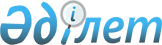 О снятии ограничительных мероприятий по бруцеллезу крупного рогатого скота на территории села Кенащы Кенащинского сельского округа Акжарского района Северо-Казахстанской областиРешение аппарата акима Кенащинского сельского округа Акжарского района Северо-Казахстанской области от 2 декабря 2015 года N 2. Зарегистрировано Департаментом юстиции Северо-Казахстанской области 22 декабря 2015 года N 3511      В соответствиии с пунктом 2 статьи 35 Закона Республики Казахстан от 23 января 2001 года "О местном государственном управлении и самоуправлении в Республике Казахстан", с подпунктом 8) статьи 10-1 Закона Республики Казахстан от 10 июля 2002 года "О ветеринарии", на основании представления главного государственного ветеринарно-санитарного инспектора Акжарского района от 27 ноября 2015 года № 06-29-113, аким Кенащинского сельского округа РЕШИЛ:

      1. Снять ограничительные мероприятий по бруцеллезу крупного рогатого скота на территории села Кенащы Кенащинского сельского округа Акжарского района Северо-Казахстанской области.

      2. Признать утратившим силу решение акима Кенащинского сельского округа Акжарского района Северо-Казахстанской области от 9 июля 2014 года № 6 "Об установлении ограничительных мероприятий по бруцеллезу крупного рогатого скота на территории села Кенащы Кенащинского сельского округа Акжарского района Северо-Казахстанской области" (зарегистрировано в Реестре государственной регистрации нормативных правовых актов за № 2891 от 01 августа 2014 года, опубликовано 8 августа 2014 года в газетах "Акжар хабар" №31, "Дала дидары" №31).

      3. Контроль за исполнением настоящего решения оставляю за собой.

      4. Настоящее решение вступает в силу со дня государственной регистрации и вводится в действие по истечении десяти календарных дней после дня его первого официального опубликования.


					© 2012. РГП на ПХВ «Институт законодательства и правовой информации Республики Казахстан» Министерства юстиции Республики Казахстан
				
      Аким сельского округа

А. Муратов
